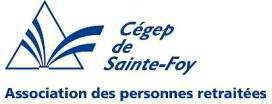 Fiche d’adhésion, de renouvellement ou de mise à jour des informationsPrénom et NOM : 	 Adresse courriel personnelle : 	(Attention : l’adresse courriel du cégep n’est pas conservée après la retraite)Adresse postale : 	Tél. : rés. 	 cell. 	Prise de retraite : 	 (fin du lien d’emploi)(année, mois) Département ou service : 	 Fonction occupée 	 (Enseignant, professionnel, personnel de soutien, cadre) :Anniversaire, facultatif : 	Date complète ou simplement jour et mois (pour l’annoncer dans l’infolettre)Pour les nouveaux retraités, une gratuité de cotisation d’au minimum un an est comprise avec l’inscription. La cotisation va du premier janvier au 31 décembre. La cotisation annuelle est de 25 $ ou de 40 $ pour deux ans.Vous pouvez faire parvenir votre fiche d’adhésion ou de mise à jour des informations par courriel à : assoretraites@csfoy.ca .Le paiement en ligne (PayPal, carte de crédit, carte de débit) est disponible à partir du site Web de l’Association :https://sites2.csfoy.ca/association-des-personnes-retraitees/accueil/accueil/paiement-par-internet/Pour les paiements par chèque, faire au nom de : Association des personnes retraitées du Cégep de Sainte-Foy. Envoyer le formulaire et le chèque à l’adresse postale :Association des personnes retraitées du Cégep de Sainte-Foy 2410 chemin Sainte-Foy, casier 356Québec, QC, G1V 1T3Signature : 	Date :	Signature non requise par courriel.DG 2023-07-09